JELOVNIK ZA RUJAN 2020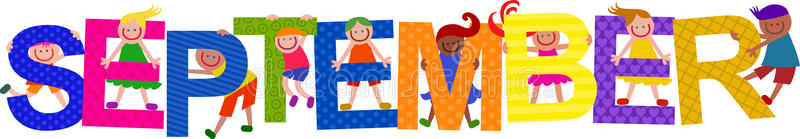 ZAJUTRAK : Od 6:30 – 7:30 mlijeko, keksi s maslacem, čokoladne ili hrskave žitaricePONEDJELJAK: DORUČAK: čaj, kruh, LinoladaRUČAK: juha s tjesteninom, tjestenina s mljevenim mesom, zelena salataUŽINA: griz sa čokoladomUTORAK: DORUČAK: mlijeko, kruh, maslac, šunkaRUČAK: krem juha od brokule, pirjana puretina s povrćem i pire krumpirUŽINA: kolač od jogurta i jabuka s grožđicama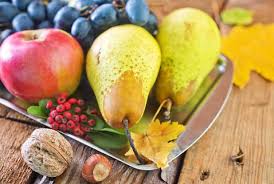 SRIJEDA: DORUČAK: bijela kava, sirni namaz, kruhRUČAK: ljetni rižoto s piletinom, miješana salata, kruhUŽINA: bananaČETVRTAK: DORUČAK: mlijeko, kukuruzne pahuljiceRUČAK: juneći gulaš, kruh, marelicaUŽINA: keksi s maslacem, jogurtPETAK: 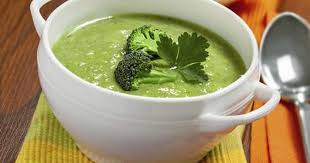 DORUČAK: čaj, kruh, kajganaRUČAK: pohani file oslića, blitva s krumpirom, kruh, narančaUŽINA: integralna bublica s maslom, cedevita